 STAGIONE SPORTIVA 2022 – 2023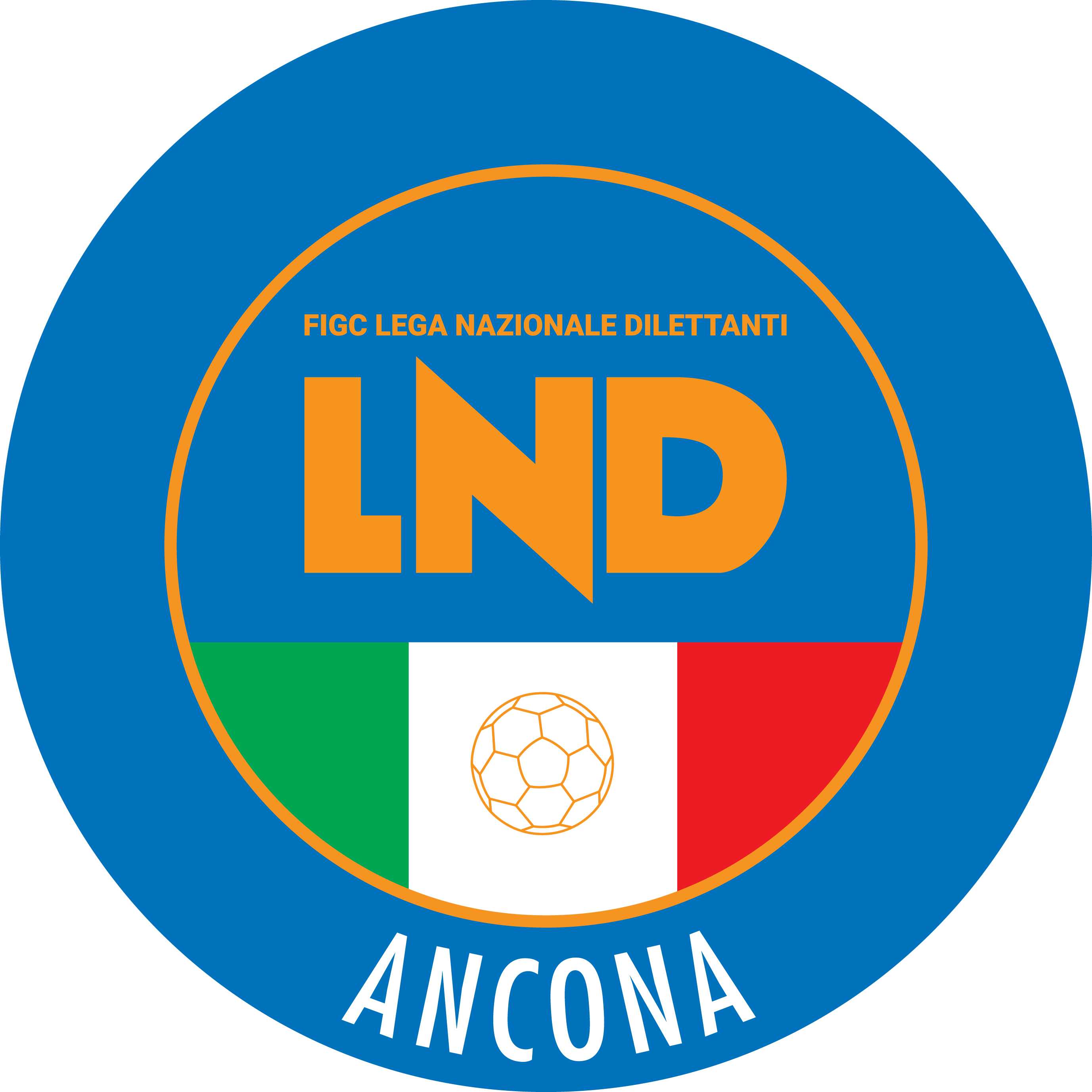 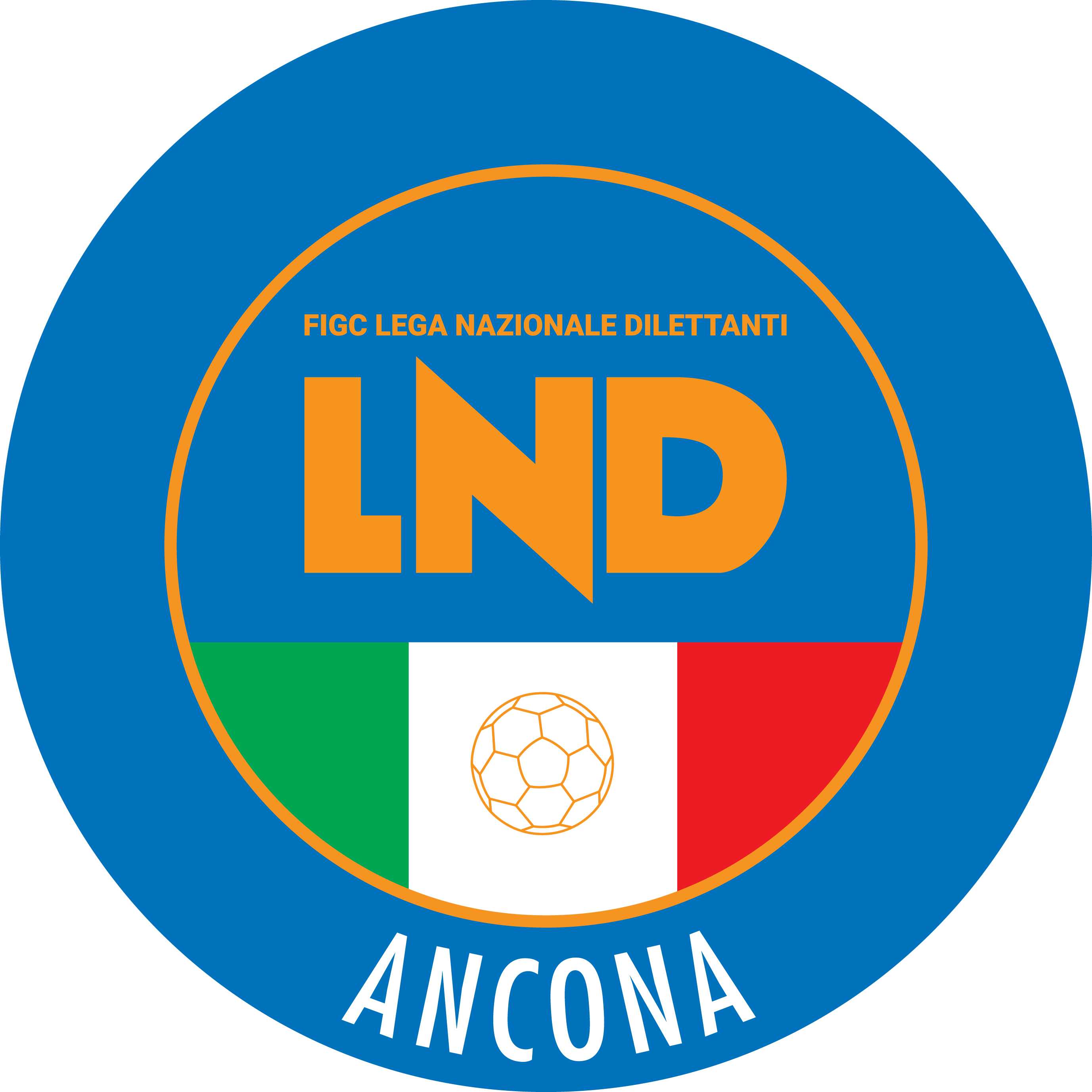 Comunicato Ufficiale n° 11 del 30/08/2022  COMUNICAZIONI DELLA L.N.D.COMUNICAZIONI DEL COMITATO REGIONALEAUTORIZZAZIONE EX ART. 34/3 N.O.I.F.Vista la certificazione presentata in conformità all’art. 34/3 delle N.O.I.F. si concede l’autorizzazione prevista al compimento del 14° anno di età per le calciatrici e al 15° anno di età per i calciatori alle seguenti calciatrici:TOMASSONI EMMA		nata 13.10.2007	A.P.D. LF JESINA FEMMINILEAUTORIZZAZIONE TORNEIIl Comitato Regionale Marche ha autorizzato l’effettuazione dei sottonotati Tornei organizzati dalle Società sportive, approvandone i regolamenti:TORNEI L.N.D.Denominazione Torneo: 	TRIANGOLARE SUMMER END CUPPeriodo di svolgimento:	26.08.2022Organizzazione:	A.S.D. REAL EAGLES VIRTU PAGLIAREDenominazione Torneo: 	TROFEO MACERATESE 100Periodo di svolgimento:	27.08.2022Organizzazione:	A.C.D. S.S. MACERATESE 1922Denominazione Torneo: 	31° MEMORIAL MIRKO E SELENAPeriodo di svolgimento:	03.09.2022Organizzazione:	A.S.D. AUDAX CALCIO PIOBBICOTORNEI S.G.S.Denominazione Torneo: 	TROFEO ANTONIO DE MEOPeriodo di svolgimento:	16.09 – 18.09.2022Categoria:	Under 17Carattere 	Provinciale  Organizzazione:	A.S.D. CASTEL DI LAMAORARIO UFFICIL’orario di apertura degli uffici del Comitato Regionale Marche è il seguente:E’ attivo durante i suddetti orari, salvo assenza degli addetti, anche il servizio telefonico ai seguenti numeri:Ufficio Segreteria		071/28560404Ufficio Amministrazione	071/28560322 Ufficio Tesseramento 	071/28560408 Ufficio Emissione Tessere	071/28560401COMUNICAZIONI DEL CR MARCHE C5COMUNICAZIONI DELLA DELEGAZIONE PROVINCIALECOPPA MARCHE SECONDA CATEGORIAREGOLAMENTOIl Comitato Regionale Marche, come per le passate stagione sportive, ha previsto lo svolgimento della Coppa Marche riservata alle squadre di Seconda Categoria. Composizione GironiLe Società iscritte, in numero di 92, al primo turno vengono raggruppate, attraverso sorteggio e criteri di viciniorità,  in 32 gironi (28 triangolari e 4 accoppiamenti) distinti in due sottogruppi, di sedici gironi cd.. L’organizzazione del primo sottogruppo (dal girone 1 al girone 16) è affidata alla Delegazione Provinciale di Ancona, quella del secondo sottogruppo (dal girone 17 al girone 32) alla Delegazione Provinciale di Fermo. Date svolgimento 1^ turnoTriangolari: 					1^ giornata:		Domenica 11 Settembre 2022																			2^ giornata:		Domenica 18 Settembre 2022																			3^ giornata:		Mercoledì 5 Ottobre 2022	Accoppiamenti: 			1^ giornata:		Domenica 11 Settembre 2022 (Andata)2^ giornata:		Domenica 18 Settembre 2022 (Ritorno)Modalità di svolgimento nei gironi a 3 squadreLo svolgimento delle gare avverrà nel modo seguente:La squadra che riposerà nella prima giornata viene determinata per sorteggio a cura della Delegazione competente, così come quella che disputerà la prima gara in trasferta;Riposerà nella seconda giornata la squadra che ha vinto la prima gara o, in caso di pareggio, quella che ha disputato la prima gara in trasferta;Nella terza giornata si svolgerà la gara che vedrà impegnate le due squadre che non si sono incontrate e giocherà in casa quella che ha disputato la prima gara in trasferta.Sarà promossa al turno successivo la squadra prima classificata di ogni girone. Modalità di svolgimento nei gironi a 2 squadreLe squadre si incontreranno con gare di andata e ritorno. Le società vincitrici si qualificheranno per il turno successivo.Punteggio garaPer la compilazione della classifica verranno attribuiti i seguenti punteggi:vittoria			punti 3pareggio		punti 1sconfitta		punti 0Classifica gironi a 3 squadrePer determinare la squadra vincente si terrà conto nell’ordine:a) dei punti ottenuti negli incontri disputati;b) della migliore differenza reti;c) del maggior numero di reti segnate;d) del maggior numero di reti segnate in trasfertaPersistendo ulteriore parità la vincitrice sarà determinata per sorteggio che sarà effettuato per quanto di competenza dalla Delegazione di Ancona e dalla Delegazione Provinciale di Fermo.Classifica gironi a 2 squadre e turni successiviRisulterà vincente la squadra che nei due incontri avrà ottenuto il maggior numero di reti nel corso delle due gare.Qualora risultasse parità nelle reti segnate, sarà dichiarata vincente la squadra che avrà segnato il maggior numero di reti in traferta; verificandosi ulteriore parità, si procederà a fare eseguire i tiri di rigore secondo le modalità previste dai vigenti regolamenti.SEDICESIMI DI FINALE E TURNI SUCCESSIVILe 32 squadre classificatesi al primo posto di ogni girone si qualificano per i sedicesimi di finale e si affronteranno in gare di andata e ritorno, ad eliminazione diretta, seguendo gli abbinamenti indicati nel tabellone, sotto riportato, che regola lo svolgimento dei vari turni della Coppa Marche.Sedicesimi di finale:  			Andata 	26-10-2022					Ritorno	09-11-2022Ottavii di finale:			Andata		30-11-2022					Ritorno	14-12-2022Quarti di finale			Andata	1	08-01-2023					Ritorno	01-02-2023Semifinale				Andata	01-03-2023					Rirorno	15-03-2023Finale					Gara unica in campo neutro – Data da destinarsi		Partecipazione dei calciatoriAlle gare di questa manifestazione possono partecipare tutti i calciatori regolarmente tesserati per le rispettive Società senza alcuna limitazione di impiego in relazione all’età massima.Sostituzione calciatoriDurante tutte le gare della Coppa Marche è consentita la sostituzione di 5 (Cinque) calciatori, indipendentemente dal ruolo.Amministrazione della Giustizia SportivaLa Giustizia Sportiva, dal primo turno fino alle semifinali comprese, sarà amministrata rispettivamente dai Giudici Sportivi Territoriali delle Delegazioni provinciali di Ancona per i gironi del centro-nord (dal girone 1 al girone 16) e della Delegazione provinciale di Fermo per i gironi del centro-sud (dal girone 17 al girone).Esecuzione delle sanzioni disciplinariPer l’uniformità delle procedure della esecuzione delle sanzioni comminate nelle gare di Coppe Regionali, si prescrive quanto segue:- le sanzioni inflitte dagli Organi Disciplinari nelle gare di Campionato, anche se residue, non possono essere scontate nella Coppa Regionale;- le sanzioni inflitte dagli Organi Disciplinari in riferimento a gare delle Coppe Regionali debbono essere scontate in gare della stessa manifestazione;- dovranno in ogni caso trovare esecuzione le sanzioni di squalifica o inibizione residuate dalla stagione sportiva e/o dalle fasi precedenti nel rispetto delle disposizioni regolamentari di cui all’art. 21 del Codice di Giustizia Sportiva.Resta comunque inteso che nei casi di comportamenti di particolare gravità in ordine ai quali si ritiene opportuna l’adozione di un provvedimento adeguatamente affittivo, gli Organi di Giustizia Sportiva possono sanzionare i responsabili con squalifiche a termine; non è superfluo precisare che nel caso sopra ipotizzato, il tesserato, per l’intero periodo di incidenza, non può in nessun caso prendere parte a gare, siano esse ufficiali o relative a tornei e manifestazioni autorizzate o amichevoli.Squalifiche per recidività in ammonizioniPer le gare inerenti la presente manifestazione i tesserati incorrono in una giornata di squalifica ogni due ammonizioni inflitte dall’Organo di Giustizia Sportiva.ReclamiVale quanto previsto dal C.U. n. 19/A della FIGC, pubblicato in data 20 Luglio 2022, che viene allegato al presente C.U..Rinuncia a gareNel caso in cui una società rinunci, per qualsiasi motivo alla disputa di una gara, verranno applicate, nei confronti della stessa, le sanzioni di cui all’art. 10, comma 1 del Codice di Giustizia Sportiva (gara persa per  3 + ammenda prevista quale prima rinuncia); la stessa verrà esclusa dal proseguimento della manifestazione.Disputa delle gare infrasettimanali in notturnaLe Società ospitanti che volessero giocare, nella data programmata, gare infrasettimanali in orario notturno (a condizione che l’impianto di illuminazione sia omologato) dovranno farne richiesta al Comitato Regionale almeno cinque giorni prima della disputa della gara, senza il preventivo assenso della squadra ospite, che, comunque, deve essere informata dalla richiedente contemporaneamente alla richiesta di variazione. Eventuali altre variazioni di giorno e orario dovranno essere concordate dalle Società interessate.Non verranno prese in considerazione richieste presentate in modo difforme da quanto sopra indicato.Applicazione regolamenti federaliPer quanto non previsto nel presente Regolamento si fa espresso richiamo agli articoli delle Norme Organizzative Interne della F.I.G.C., del Codice di Giustizia Sportiva e del Regolamento della Lega Nazionale Dilettanti.Composizione gironiSI RICORDA NUOVAMENTE CHE ALLA DELEGAZIONE PROVINCIALE DI ANCONA E’ AFFIDATA L’ORGANIZZAZIONE DELL’ATTIVITÀ DI COPPA DAL GIRONE 1 AL GIRONE 16 E TURNI SUCCESSIVI, SEMIFINALI COMPRESE, ALLA DELEGAZIONE PROVINCIALE DI FERMO L’ORGANIZZAZIONE DAL GIRONE 17 AL GIRONE 32 E TURNI SUCCESSIVI, SEMIFINALI COMPRESE.Si invitano pertanto le Società a seguire, per le gare di Coppa Marche, i CC.UU. pubblicati dalle predette Delegazioni.DELEGAZIONE DI ANCONAGirone 1MONTE CERIGNONE VALCONCAVADESE CALCIOVIS CANAVACCIO 2008Girone 2ATLETICO LUCEOLIMONTE PORZIO CALCIO     PONTESASSO A.S.D.Girone 3MURAGLIA S.S.D. A.R.L.  USAV PISAURUMGirone 4SENIGALLIA CALCIOTRE CASTELLI POLISPORTIVAMISA CALCIOGirone 5MAIOLATI UNITEDLE TORRI CASTELPLANIOCUPRAMONTANA G. IPPOLITIGirone 6TERRE DEL LACRIMAMONSANOBORGHETTOGirone 7CAMERATESEAGUGLIANO POLVERIGIOLIMPIA JUVENTU FALCONARAGirone 8AVIS ARCEVIA 1964SS OLIMPIA OSTRA VETEREAURORA CALCIO IESIGirone 9ARGIGNANOSERRANA 1933VALLE DEL GIANOGirone 10FALCONARESE 1919GLS DORICA AN.URPIETRALACROCE 73Girone 11ANKON DORICAPALOMBINA VECCHIAPIANO S. LAZZAROGirone 12FOOTBALL CLUB OSIMO 2011LEONESSA MONTORO CALCIOGirone 13SAN BIAGIOS. A. CALCIO CASTELFIDARDOCANDIA BARACCOLA ASPIOGirone 14MANCINI RUGGEROFABIANI MATELICAVICTORIA STRADAGirone 15CSI RECANATIPROMOSPORTO POTENZAGirone 16ACADEMY CIVITANOVESEREAL PORTOUNITED CIVITANOVADELEGAZIONE DI FERMOGirone 17SAN MARCO PETRIOLO
BORGO MOGLIANO MADAL
ATLETICO MACERATA

GIRONE 18 
BELFORTESE R. SALVATORI
PIEVEBOVIGLIANA 2012
SEFRENSE

GIRONE 19 
PENNESE 
PALOMBESE
RIPE SAN GINESIO

GIRONE 20 
AMATORI CALCIO APPIGNANO
TREIESE
JUVENTUS CLUB TOLENTINOGIRONE 21 
SANTA MARIA APPARENTE
MONTECASSIANO CALCIO
CASETTE D’ETE

GIRONE 22 REAL TELUSIANO
MORROVALLE
S.CLAUDIO
GIRONE 23CORVA CALCIO 2008MAGLIANO CALCIO 2013F.C. PEDASO 1969GIRONE 24PETRITOLIRECREATIVO P.S.E.TIRASSEGNO 95  GIRONE 25MONTE SAN PIETRANGELIMONTEGRANAROPINTURETTA FALCORGIRONE 26REAL ELPIDIENSE CALCIOU.S.G. GROTTAZZOLINAVIS P.S. ELPIDIO C. FALERIAGIRONE 27A.V.I.S. RIPATRANSONEATLETICO PORCHIAMONTEFIOREGIRONE 28ACQUAVIVA CALCIOG.M.D. GROTTAMMAREGIRONE 29AUDAX PAGLIAREAGRARIA CLUBMONTEPRANDONEGIRONE 30MALTIGNANO CALCIOPICENO UNITED MMXUNIONE PIAZZA IMMACOLATAGIRONE 31J.R.V.S. ASCOLIPRO CALCIO ASCOLIGIRONE 32ACQUASANTA CALCIO 1971POLISPORTIVA FORCESEVIGOR FOLIGNANOCALENDARIO GARECoppa Marche II CTG. ANCONAGIRONE 1 - 1 GiornataGIRONE 2 - 1 GiornataGIRONE 3 - 1 GiornataGIRONE 4 - 1 GiornataGIRONE 5 - 1 GiornataGIRONE 6 - 1 GiornataGIRONE 7 - 1 GiornataGIRONE 8 - 1 GiornataGIRONE 9 - 1 GiornataGIRONE 10 - 1 GiornataGIRONE 11 - 1 GiornataGIRONE 12 - 1 GiornataGIRONE 13 - 1 GiornataGIRONE 14 - 1 GiornataGIRONE 15 - 1 GiornataGIRONE 16 - 1 Giornata	Coppa Marche II CTG. FERMOGIRONE 17 - 1 GiornataGIRONE 18 - 1 GiornataGIRONE 19 - 1 GiornataGIRONE 20 - 1 GiornataGIRONE 21 - 1 GiornataGIRONE 22 - 1 GiornataGIRONE 23 - 1 GiornataGIRONE 24 - 1 GiornataGIRONE 25 - 1 GiornataGIRONE 26 - 1 GiornataGIRONE 27 - 1 GiornataGIRONE 28 - 1 GiornataGIRONE 29 - 1 GiornataGIRONE 30 - 1 GiornataGIRONE 31 - 1 GiornataGIRONE 32 - 1 Giornata2^ Giornata: 18 Settembre 2022 – Orario ufficiale: 15:303^ Giornata: MERCOLEDì 5 Ottobre 2022 – Orario ufficiale: 15:30TABELLONE SVILUPPO TURNICOPPA MARCHE 2A CATEGORIAISCRIZIONE AI CAMPIONATI PROVINCIALI 2022/2023 il Consiglio Direttivo del Comitato Regionale Marche, nella riunione del 2 agosto 2022, ha deciso le date entro cui saranno possibili le iscrizioni ai sotto citati campionati che, dovranno essere eseguite con le consuete modalità “on line” attraverso la propria area riservata nel sito www.lnd.itTASSE ISCRIZIONE AI CAMPIONATI 2022/2023(*) Le Società nuove affiliate che non dovranno pagare la tassa di iscrizione.LINEE GUIDA ISCRIZIONE CAMPIONATI 2022/2023Si portano a conoscenza delle Società le linee guida per l’iscrizione ai Campionati di competenza ed i  versamenti a tal fine dovuti per la stagione sportiva 2022/2023.Ai sensi dell’art. 28, del Regolamento della Lega Nazionale Dilettanti, costituiscono condizioni inderogabili per l’iscrizione ai campionati regionali e provinciali:La disponibilità di un impianto di gioco omologato, dotato dei requisiti previsti dall’art. 31 del Regolamento della Lega Nazionale Dilettanti;l’inesistenza di situazioni debitorie nei confronti di Enti federali, Società e tesserati;il versamento delle seguenti somme dovute a titolo di diritti ed oneri finanziari:Tassa associativa alla L.N.D.Diritti di iscrizione ai Campionati di competenzaAssicurazione tesseratiAcconto spese per attività regionale e organizzazioneEntro il termine ultimo dell’iscrizione prevista per ogni campionato dovranno essere saldate tutte le pendenze relative alla stagione sportiva 2021/2022, nonché l’importo della tassa associativa alla L.N.D.  e l’importo del diritto di iscrizione.Per quanto riguarda le 2 ultime voci di cui al precedente punto c – assicurazione tesserati, acconto spese per attività regionale e organizzazione – si informano le Società che, il Comitato Regionale Marche ha previsto la possibiltà di rateizzare tali pagamenti secondo le modalità di seguito specificate, fermo restando, per chi lo volesse, di pagare interamente il dovuto:Prima rata: 30% dell’importo dovuto per le succitate spese entro il termine perentorio fissato per l’iscrizione al Campionato di competenza;Seconda rata: ulteriore 50% dell’importo dovuto sempre le succitate spese entro il termine perentorio del 15 ottobre 2022;Terza rata: ulteriore 20% dell’importo globale entro il termine perentorio del 15 dicembre 2022;Alla scadenza del termine perentorio si provvederà alle esazioni coattive nei confronti delle Società inadempienti, secondo quanto previsto dall’art. 53 delle N.O.I.F. e all’art. 30, del Regolamento della Lega Nazionale Dilettanti. Il mancato versamento delle somme, nella misura non inferiore al 30% di quanto dovuto, entro il termine perentorio fissato per l’iscrizione al Campionati competenza comporterà la mancata iscrizione della Società dal Campionato stesso.All’atto dell’iscrizione ai Campionati, le Società dovranno indicare la disponibilità di un campo di gioco ove disputare le gare ufficiali. Al fine di garantire il regolare svolgimento delle manifestazione è necessario che per l’impianto sportivo, oltre alla omologazione da parte del Comitato Regionale, sia rilasciato dal rispettivo Comune di appartenenza ovvero dall’Ente proprietario dell’impianto, attraverso il modello a disposizione delle Società in forma telematica, l’attestato di completa idoenità – sia dal punto di vista normativo sulla sicurezza che sull’agibilità – del campo di gioco e degli annessi servizi e strutture a corredo. Si sottolinea che l’iscrizione per i Campionati regionali e provinciali di ogni categoria e disciplina sportiva dovrà essere fatta tramite il sistema informatico on-line, secondo le modalità previste dalla procedura di dematerializzazione. La scadenza per l’iscrizione ai campionati è di carattere perentorio unicamente per la presentazione della domanda: in pratica se non viene presentata domanda di iscrizione al campionato di competenza entro la data prevista ci sarà l’esclusione dal campionato. La scadenza del termine fissato per l’iscrizione è di carattere ordinatorio per quanto riguarda la presentazione della documentazione a corredo della domanda.Alla scadenza del suddetto termine, il Comitato Regionale Marche procederà alla verifica delle iscrizioni. Le Società che non avranno adempiuto correttamente alle prescrizioni previste per l’iscrizione al Campionato di competenza, saranno informate dal Comitato stesso circa le inadempienze riscontrate e avranno la possibilità di regolarizzare le proprie posizioni di carattere economico entro il termine indicato dal Comitato stesso.   Trascorso tale termine, il Consiglio Direttivo del Comitato Regionale, appositamente convocato,e deciderà definitivamente sulle ammissioni delle Società ai Campionati della stagione sportiva 2022/2023.La trasmissione della documerntazione relativa all’iscrizione ai Campionati deve avvenire, per via telematica, entro il termine di 10 giorni successivi alla data di scadenza del termine. Si invitano le Società ad astenersi dall’invio cartaceo.Si rappresenta, infine, che tutte le Società dovranno sottoscrivere, a cura del proprio Legale Rappresentante, all’atto dell’iscrizione ai campionati 2022/2023 la delega alla Lega Nazionale Dilettanti per la negoziazione dei diritti di immagine, pubblicitari e commerciali. PORTAFOGLIO PAGAMENTO ATTIVITA’ REGIONALE E PROVINCIALESi comunica che all'interno dell'Area Società è attivo il Portafoglio Pagamenti Attività Regionale e Provinciale attraverso il quale sarà possibile saldare le richieste di iscrizione ai campionati e le richieste di tesseramento calciatori – sia di Lega Nazionale Dilettanti che di Settore Giovanile e Scolastico – dirigenti e di emissione tessere plastificate.La presenza all'interno del portafoglio tesseramenti dei fondi necessari all'approvazione delle pratiche di tesseramento calciatori (sia di Lega Nazionale Dilettanti che di Settore Giovanile e Scolastico) dirigenti e di emissione tessere plastificate è vincolante: il sistema infatti, qualora nel portafoglio tesseramenti non siano presenti fondi sufficienti, non permette la stampa delle pratiche.Alla luce di quanto sopra esposto si consigliano vivamente le Società, soprattutto per quanto concerne i tesseramenti, di creare un fondo cassa nel portafoglio tesseramenti al fine di permettere la tempestiva stampa delle richieste di tesseramento calciatori, dirigenti e di emissione tessere plastificate. Si sottolinea inoltre che qualora non venissero caricati i versamenti mediante bonifico all'interno del Portafoglio Pagamenti Attività Regionale e Provinciale, non sarà possibile ratificare le iscrizioni ai campionati.Si rammenta infine che gli importi delle iscrizioni sono visibili nel menu "Iscrizioni Regionali e Provinciali" alla voce "Riepilogo Costi" mentre quelli relativi ai tesseramenti e trasferimenti LND, tesseramenti SGS, tesseramento Dirigenti, richiesta emissione tessera plastificata calciatori sono consultabili sia all'atto dell'istruzione della pratica che alla voce "Pratiche aperte" dei rispettivi menu. Tale servizio è accessibile tramite l'omonima area funzionale all'interno dell'Area Società ed è utilizzabile secondo la seguente procedura. MODALITA’ DI RICARICA PORTAFOGLIOUna volta effettuato il bonifico al Comitato Regionale Marche:cliccare "Inserimento richiesta di ricarica Portafoglio" nel menu "Portafoglio Pag. attività Regionale e Provinciale";selezionare "Ricarica" nel menu a tendina "Tipo Operazione";scegliere se ricaricare il "portafoglio ISCRIZIONI" o il "Portafoglio Tesser. e Altro" nel menu a tendina "Portafoglio Destinazione";selezionare una delle seguenti opzioni nel menu a tendina "Modalità di pagamento":“Bonifico Bancario”“Carta di Credito, Mybank, ecc”“Mav light bancario”“Mav light SisalPay”PROCEDURA DI RICARICA CON PAGAMENTO EFFETTUATO A MEZZO “BONIFICO BANCARIO”inserire il CRO del bonifico effettuato, oppure in caso di mancanza inserire “0”, l'ABI ed il CAB del proprio istituto di credito;inserire l’importo del bonifico effettuato;caricare la contabile dell'avvenuto bonifico cliccando il pulsante "Aggiungi documento allegato" (facoltativo);salvare definitivo.Quando il bonifico sarà accreditato nel conto corrente del Comitato Regionale, questo provvederà all'approvazione della richiesta di ricarica.L'approvazione o il rifiuto della richiesta di ricarica è consultabile alla voce "Elenco richieste di ricarica Portafoglio" all'interno del sottomenu "Gestione ricariche Portafoglio Pagamenti".MODALITA’ EFFETTUAZIONE BONIFICO BANCARIOIn fase di esecuzione di un bonifico bancario nei confronti del Comitato Regionale Marche si raccomanda di INSERIRE SEMPRE NELLA CAUSALE LA MATRICOLA E LA DENOMINAZIONE SOCIETARIA. La mancata indicazione dei suddetti dati comporta infatti un elevato rallentamento nell’accredito dell’importo nel conto societario e, di conseguenza, preclude la possibilità di ricarica del portafoglio.Si raccomanda inoltre di effettuare la richiesta di ricarica del portafoglio lo stesso giorno in cui viene eseguito il bonifico bancario. Infatti, qualora la richiesta di ricarica venisse effettuata nei giorni precedenti o successivi, la richiesta di ricarica non potrà essere accettata e l’importo bonificato sarà accreditato nel conto societario. In quest’ultimo caso, per procedere alla ricarica del portafoglio, occorrerà effettuare una richiesta di trasferimento dei fondi dal saldo attivo. L'approvazione di tale richiesta non è automatica, ma dipende dalla ratifica del Comitato Regionale.Onde evitare disguidi e rallentamenti in fase di accredito degli importi bonificati e in fase di approvazione delle richieste di ricarica, si consiglia vivamente alle Società di attenersi alle disposizioni sopra elencate.PROCEDURA DI RICARICA CON PAGAMENTO EFFETTUATO A MEZZO “CARTA DI CREDITO, MYBANK, ECC.”inserire l’indirizzo e-mail al quale sarà inviata la ricevuta della transazione POS;inserire l’importo che si vuole ricaricare;cliccare “salva e paga”;l’utente sarà reindirizzato sul sito della BNL per l’effettuazione del pagamento (i dati della carta di credito non vengono salvati dal sistema) o al proprio home banking per l’effettuazione della transazione in caso di utilizzo del “MyBank”*;effettuata la transazione, il sistema emetterà la ricevuta POS che sarà inviata all’indirizzo e-mail comunicato in precedenza. * il MyBank è una soluzione di autorizzazione elettronica che consente ai consumatori 
di effettuare in modo sicuro pagamenti online e autenticazioni dell’identità 
digitale usando il servizio di online banking delle propria banca o un’app da 
smartphone o tablet.Ad oggi più di 250 Banche e fornitori di servizi di pagamento hanno aderito al 
circuito MyBank in tutta Europa.La lista e' consultabile alla pagina web https://www.mybank.eu/it/mybank/banche-e-psp-aderenti/N.B.: questa modalità di pagamento permette l’accredito immediato nel portafoglio indicato in sede di ricarica dell’importo versato.PROCEDURA DI RICARICA CON PAGAMENTO EFFETTUATO A MEZZO “MAV LIGHT BANCARIO”inserire l’importo che si vuole ricaricare;cliccare “salva e stampa”;completando il salvataggio, il sistema emetterà un bollettino MAV da pagare successivamente in banca. N.B.: l’accredito dell’importo versato nel portafoglio indicato in sede di ricarica avviene entro 1-2 giorni dal pagamento del MAV.PROCEDURA DI RICARICA CON PAGAMENTO EFFETTUATO A MEZZO “MAV LIGHT SISAL PAY”inserire l’importo che si vuole ricaricare;cliccare “salva e stampa”;completando il salvataggio, il sistema emetterà un bollettino MAV da pagare successivamente nei Punti Sisal Pay (ricevitorie, bar, tabacchi ed edicole). Il servizio è disponibile per importi, commissione inclusa, fino a 999,99 euro per pagamento in contanti e fino a 1.499,99 euro per operazioni con carte di pagamento. Il pagamento può essere effettuato in contanti o con PagoBancomat, carte di credito e carte prepagate. Per conoscere le condizioni economiche e cercare il Punto SisalPay più vicino, consultare www.sisalpay.it.N.B.: l’accredito dell’importo versato nel portafoglio indicato in sede di ricarica avviene entro 1-2 giorni dal pagamento del MAV.Si consiglia di effettuare il pagamento a mezzo carta di credito MyBank ecc. o a mezzo MAV in quanto rendono più snella la procedura di approvazione identificando automaticamente in maniera univoca e certa la società che effettua la transazione.SALDO PORTAFOGLIIl saldo portafogli è consultabile in tempo reale in ognuna delle voci contenute nel menu "Portafoglio Pag. attività Regionale e Provinciale".PAGAMENTO ISCRIZIONIUna volta effettuata l'iscrizione e approvata la richiesta di ricarica del portafoglio iscrizioni:cliccare "Pagamento documenti iscrizioni da Portafoglio" nel sottomenu "Gestione Pagamenti Iscrizioni" in "Iscrizioni Regionali e Provinciali" del menu principale;selezionare il documento di iscrizione da pagare di cui viene fornito l'importo totale e cliccare "Paga selezionati;inserire nel campo "Paga importo" l'ammontare dell'iscrizione da pagare e cliccare "Conferma pagamento";il sistema genera automaticamente la ricevuta del pagamento la quale è consultabile alla voce "Elenco ricevute pagamento emesse" all'interno del sottomenu "Gestione Pagamenti Iscrizioni"REGISTRO CONIAdempimenti connessi per la stagione sportiva 2022/2023Si rappresenta che l’iscrizione al Registro delle Società Sportive Dilettantistiche gestito dal C.O.N.I segue la stagione sportiva e, pertanto, decade automaticamente al 30 giugno di ogni anno. A partire dal 1° Luglio 2022, con l’avvio della nuova Stagione 2022/2023, le Società associate alla L.N.D., dovranno, dunque, rinnovare la propria iscrizione.A tal fine il C.E.D. della L.N.D, ha reso operativo il processo telematico sul portale delle Società della Lega Nazionale Dilettanti, che coinsentirà a queste ultime di caricare la documentazione del Registro C.O.N.I.Si ricorda che attaverso il menu “Dati Societari” è stata aggiunta la funzione denominata “Registro C.O.N.I.” in cui le Società potranno effettuare l’upload delle informazioni richieste, inviando i files in formato PDF (grandezza massima 3 MB ciascuno).Successivamente alla trasmissione, le Società dovranno firmare elettronicamente i files caricati nel sistema da menu Firma elettronica” - > “Documenti da firmare” alla voce “Registro C.O.N.I.” Si evidenzia che i sotto elencati documenti occorrenti per il rinnovo dell’iscrizione sono obbligatori:Atto costitutivo/Statuto dellaa Società oppure Statuto della Società (indicando obbligatoriamente la data di deposito del documento all’Agenzia delle Entrate)I dati che seguono devono obbligatoriamente essere validati ed opportumente modificati secondo le procedure in essere già note alle Società:Nome e Codice Fiscale del Legale Rappresentante;Nome e Codice Fiscale del Vice Presidente;Codice fiscale e/o partita IVA della Società.Essendo la data di registrazione degli atti presso l’Agenzia delle Entrate un dato obbligatorio, il programma di apposizione della firma elettronica controllerà la presenza dell’informazione e, in difetto, non apporrà la marcatura digitale del documento.Ha, invece carattere facoltativo il carIcamento a sistema della copia di un documento di riconoscimento del Legale Rappresentante della Società.Rimane fermo l’obbligo per le Società di inoltrare tramite il portale della Lega Nazionale Dilettanti anche le sussessive modifiche intervente in corso di Stagione, inserendo sul portale le scansioni in formato PDF (sempre di dimensione massima di 3 MB per ciascun documento) dei verbali assembleari che riportino modifiche allo statuto e alle cariche sociali, specificandone sempre la data di deposito presso l’Agenzia delle Entrate.Al fine di agevolare il lavoro delle Società, il caricamento dei documenti obbligatori ai soli fini del Registro C.O.N.I. può essere effettuato anche contestualmente alle iscrizioni ai Campionati di competenza della Stagione Sportiva 2021/2022, attraverso la rituale procedura telematica.Si evidenzia che nella stagione sportiva 2022/2023 le Società in regola con l’iscrizione al Registro CONI potranno procedere sin dai prossimi giorni e previo completamento di almeno una iscrizione ad una competizione organizzata dalla L.N.D. al rinnovo della stessa direttamente sul portale del C.O.N.I. a condizione che non siano intervenuti cambiamenti inereneti lo statuto o la compagine sociale. In quest’ultimo caso i verbali assembleari attestanti tali modifiche dovranno essere caricati sul portale L.N.D. e, conseguentemente, gestiti per il successivo invio al Registro CONI.Nel caso di variazione del Rappresentante Legale a far data dal 1 luglio 2022, la Società dorà attivare le opportune modifiche all’organigramma societario sul portale web, sottoponendo la variazione alla ratifica del Comitato Regionale e avendo cura di aggiornare tale informazione attraverso l’indirizzo e-mail registro@coni.it, allegando tutta la documentazione comprovante l’avvenuta modifica.Si rammenta che dal 1° agosto 2022 il REGISTRO C.O.N.I. sarà sostituito dal Registro Nazionale delle Società e Associazioni Sportive Dilettantistiche, tenuto dal Dipartimento per lo Sport presso la Presidenza del Consiglio dei Ministri. L e Società e Associazioni già iscritte a tale data nel Registro C.O. N. I. saranno automaticamente iscritte nel nuovo Registro.  ORARIO UFFICIL’orario di apertura degli uffici della Delegazione Provinciale è il seguente:E’ comunque attivo durante i suddetti orari, salvo assenza degli addetti, anche il servizio telefonico ai seguenti numeri:Ufficio Segreteria		071/28560306ATTIVITA’ DI BASEISCRIZIONI TORNEI AUTUNNALI ATTIVITA’ DI BASESi comunica che le domande di iscrizione ai tornei in epigrafe, DA EFFETTUARSI ESCLUSIVAMENTE CON MODALITÀ ON LINE attraverso l’”Area Società” presente nel sito ufficiale della LND (www.lnd.it), dovranno essere trasmesse online a mezzo firma elettronica, entro e non oltre il: MARTEDI’ 13 SETTEMBRE 2022, ORE 19:00Da Lunedì 22 Agosto 2022 sarà̀ pertanto possibile iscriversi ai seguenti tornei:ESORDIENTI K7 ESORDIENTI 12anni 9v9 AUT. - AN 		(2010 a 9) M7 ESORDIENTI 11anni 9v9 AUT. - AN		(2011 a 9) 8C ESORDIENTI 11-12anni a9 AUT	- AN		(Misti a 9)PULCINI 86 PULCINI 10 ANNI 7v7 AUTUNNO - AN		(2012 a 7):D PULCINI 9 anni 7v7 AUTUNNO - AN 	 	(2013 a 7) :E PULCINI 9-10 anni 7v7 AUTUN - AN		(Misti a 7)PRIMI CALCI R/ PRIMI CALCI 8 anni 5v5 AUT. - AN		(2014)Q/ PRIMI CALCI 7anni 4v4 AUT. - AN		(2015):F PRIMI CALCI 7-8anni AUT. - AN			(Misti) MODALITA’ OPERATIVE DI ISCRIZIONESi OBBLIGANO le Società di seguire l’“applicazione guidata richiesta iscrizioni” all’interno del menu iscrizioni regionali e provinciali.Per iscrivere una seconda squadra ad un determinato torneo, basta cliccare sul pulsante “+”
dopo aver iscritto la squadra “A”. La modulistica debitamente compilata on-line, deve essere obbligatoriamente inviata (timbrata e firmata dal Presidente della Società) a mezzo firma elettronica allegandovi il bonifico attestante il versamento della quota di iscrizione così come risulta dalla pagina di riepilogo dei costi. RIEPILOGO DESIDERATA TORNEI ATTIVITA' DI BASESi ricorda che, dopo aver trasmesso l’iscrizione on-line alla scrivente Delegazione Provinciale a mezzo firma elettronica, tutte le Società sono pregate di trasmettere a mezzo mail (ancona@pec.figcmarche.) o e-mail (cplnd.ancona@figc.it) il riepilogo desiderata tornei Attività di Base, debitamente compilato per ogni squadra per la quale è stata richiesta l'iscrizione.Tale modulo dovrà essere trasmesso entro e non oltre MARTEDI 13 SETTEMBRE 2022.Si allega al presente Comunicato Ufficiale il riepilogo desiderata Tornei Attività di Base che dovrà essere compilato.LISTE NOMINATIVE BLOCCATE ATTIVITA’ DI BASELe liste nominative bloccate relative di ogni squadra iscritta ai Tornei Autunnali dell’Attività di Base debbono essere inviate alla scrivente Delegazione Provinciale tassativamente entro e non oltre martedì 13 SETTEMBRE 2023.Si evidenzia che le giornate ufficiali di gioco sono il SABATO (pomeriggio) e DOMENICA.Pertanto non si terrà conto di altre indicazioni eventualmente fornite dalla Società, le quali dovranno soltanto esprimere la preferenza tra il sabato pomeriggio e l’intera giornata della domenica.ALLEGATI:Riepilogo desiderata Attività di base fase autunnale;Lista nominativa bloccata attività di base. Pubblicato in Ancona ed affisso all’albo della Delegazione Provinciale il 30/08/2022GIORNOMATTINOPOMERIGGIOLunedìchiuso15.00 – 17,00Martedì10.00 – 12.00chiusoMercoledìchiusochiusoGiovedì10,00 – 12,00 chiusoVenerdìchiusochiusoSquadra 1Squadra 2A/RData/OraImpiantoLocalita' Indirizzo MONTE CERIGNONE VALCONCAVADESE CALCIOA10/09/2022 15:30435 COMUNALEMONTE CERIGNONELOCALITA' PERETORIPOSAVIS CANOVACCIO 2008Squadra 1Squadra 2A/RData/OraImpiantoLocalita' Indirizzo MONTE PORZIO CALCIOATLETICO LUCEOLIA10/09/2022 15:00442 COMUNALE "OLIMPIA"MONTEPORZIOVIA RISORGIMENTORIPOSAPONTESASSO A.S.D.Squadra 1Squadra 2A/RData/OraImpiantoLocalita' Indirizzo USAV PISAURUMMURAGLIA S.S.D. A R.L.  A11/09/2022 15:307044 COMUNALE VECCHIA POLVERIERAPESAROVIA MADONNA DI    LORETOMURAGLIA S.S.D. A R.LUSAV PISAURUMR17/09/202215:00456 COMUNALE MURAGLIAPESAROVIA GARRONESquadra 1Squadra 2A/RData/OraImpiantoLocalita' Indirizzo SENIGALLIA CALCIOTRECASTELLI POLISPORTIVAA10/09/2022 15:0092 STADIO COMUNALE "G.BIANCHELLI"SENIGALLIAVIA MONTENERORIPOSA MISA CALCIOSquadra 1Squadra 2A/RData/OraImpiantoLocalita' Indirizzo MAIOLATI UNITEDLE TORRI CASTELPLANIOA10/09/2022 15:3054 COMUNALE "G.SCIREA"MAIOLATI SPONTINIVIA OLIMPIARIPOSACUPRAMONTANA G. IPPOLITISquadra 1Squadra 2A/RData/OraImpiantoLocalita' Indirizzo TERRE DEL LACRIMAMONSANOA11/09/2022 15:3016 COMUNALE "M.PICCIONI"BELVEDERE OSTRENSEVIA FONTENOVARIPOSABORGHETTOSquadra 1Squadra 2A/RData/OraImpiantoLocalita' Indirizzo CAMERATESE A.S.D.AGUGLIANO POLVERIGIA11/09/2022 15:3020 COMUNALECAMERATA PICENAVIA PIANERIPOSAOLIMPIA JUVENTU FALCONARASquadra 1Squadra 2A/RData/OraImpiantoLocalita' Indirizzo AVIS ARCEVIA 1964SS OLIMPIA OSTRA VETEREA10/09/2022 15:3013 COMUNALEARCEVIAVIA PORTA DEL SASSORIPOSA AURORA CALCIO jESISquadra 1Squadra 2A/RData/OraImpiantoLocalita' Indirizzo ARGIGNANOSERRANA 1933 A.S.D.A10/09/2022 15:3038 "DON SERGIO MAZZOLI" ARGIGNANOFABRIANOVIA ARGIGNANORIPOSAVALLE DEL GIANOSquadra 1Squadra 2A/RData/OraImpiantoLocalita' Indirizzo FALCONARESE 1919GLS DORICA AN.URA10/09/2022 15:3039 STADIO "ROCCHEGGIANI"FALCONARA MARITTIMAVIA STADIORIPOSAPIETRALACROCE 73Squadra 1Squadra 2A/RData/OraImpiantoLocalita' Indirizzo ANKON DORICAPALOMBINA VECCHIAA10/09/2022 15:305092 CAMPO SCOPERTO DI VALLEMIANOANCONAVIA PAOLUCCIRIPOSAPIANO S. LAZZAROSquadra 1Squadra 2A/RData/OraImpiantoLocalita' Indirizzo FOOTBALL CLUB OSIMO 2011LEONESSA MONTORO CALCIOA10/09/2022 15:3071 COMUNALE "SANTILLI"OSIMOVIA MOLINO MENSALEONESSA MONTORO CALCIOFOOTBALL CLUB OSIMO 2011R18/09/202215:306056 COMUNALE MONTOROFILOTTRANOVIA CHIUSURASquadra 1Squadra 2A/RData/OraImpiantoLocalita' Indirizzo SAN BIAGIOS.A. CALCIO CASTELFIDARDOA11/09/2022 15:3073 COMUNALE SAN BIAGIOOSIMOVIA SAN BIAGIO 12/ARIPOSACANDIA BARACCOLA ASPIOSquadra 1Squadra 2A/RData/OraImpiantoLocalita' Indirizzo MANCINI RUGGEROFABIANI MATELICAA10/09/2022 15:30325 COMUNALE "PIE' DI GUALDO"PIORACOVIA PIE' DI GUALDORIPOSAVICTORIA STRADASquadra 1Squadra 2A/RData/OraImpiantoLocalita' Indirizzo C.S.I. RECANATIPROMOSA10/09/2022 14:30338 VILLA MUSONERECANATIVIA TURATIRIPOSAPORTO POTENZASquadra 1Squadra 2A/RData/OraImpiantoLocalita' Indirizzo ACADEMY CIVITANOVESEREAL PORTOA11/09/2022 15:30278 COMUNALE "MORNANO" CIVIT.ALTACIVITANOVA MARCHEVIA DEL TIRASSEGNORIPOSAUNITED ACADEMYSquadra 1Squadra 2A/RData/OraImpiantoLocalita' Indirizzo BORGO MOGLIANO MADAL FCATLETICO MACERATAA10/09/2022 15:30304 COMUNALE "DINO FERRETTI"MOGLIANOC.DA BAGLIANORIPOSAS. MARCO PETRIOLOSquadra 1Squadra 2A/RData/OraImpiantoLocalita' Indirizzo PIEVEBOVIGLIANA 2012BELFORTESE R. SALVATORIA10/09/2022 15:30323 COMUNALEPIEVEBOVIGLIANAVIA FORNACERIPOSASEFRENSESquadra 1Squadra 2A/RData/OraImpiantoLocalita' Indirizzo PENNESE P.S.G.RIPE SAN GINESIO A.S.D.A10/09/2022 15:00321 COMUNALE "ANDREA DEZI"PENNA SAN GIOVANNIC.DA FIENARETTERIPOSAPALOMBESESquadra 1Squadra 2A/RData/OraImpiantoLocalita' Indirizzo JUVENTUS CLUB TOLENTINOTREIESEA10/09/2022 15:30351 "CIARAPICA"TOLENTINOVIA PADRE NICOLA FUSCONI, 3RIPOSAAMATORI CALCIO APPIGNSquadra 1Squadra 2A/RData/OraImpiantoLocalita' Indirizzo MONTECASSIANO CALCIOSANTA MARIA APPARENTEA10/09/2022 15:30306 COMUNALE "SAN LIBERATO"MONTECASSIANOLOC. SAN LIBERATORIPOSACASETTE D’ETESquadra 1Squadra 2A/RData/OraImpiantoLocalita' Indirizzo MORROVALLES. CLAUDIOA10/09/2022 15:30318 COMUNALEMORROVALLEVIA LIGURIA - BORGO PINTURARIPOSAREAL TELUSIANOSquadra 1Squadra 2A/RData/OraImpiantoLocalita' Indirizzo F.C. PEDASO 1969CORVA CALCIO 2008A10/09/2022 15:30203 COMUNALE VAL D'ASOPEDASOVIA AMENDOLA, 18RIPOSAMAGLIANO CALCIO 2013Squadra 1Squadra 2A/RData/OraImpiantoLocalita' Indirizzo RECREATIVO P.S.E.PETRITOLI 1960A10/09/2022 14:307047 COMUNALE "ENZO BELLETTI"PORTO SANT'ELPIDIOVIA CAVOUR - MARINA PICENARIPOSATIRASSEGNO 95Squadra 1Squadra 2A/RData/OraImpiantoLocalita' Indirizzo MONTEGRANARO CALCIOMONTE SAN PIETRANGELIA10/09/2022 15:30187 STADIO COMUNALE "LA CROCE"MONTEGRANAROVIA LA CROCERIPOSAPINTURETTA FALCORSquadra 1Squadra 2A/RData/OraImpiantoLocalita' Indirizzo VIS P.S. ELPIDIO C. FALERIAU.S.G.GROTTAZZOLINA MSPMA10/09/2022 14:30210 COMUNALE "M.MARTELLINI"PORTO SANT'ELPIDIOVIA DELLA LIBERAZIONERIPOSAREAL ELPIDIENSE CALCIOSquadra 1Squadra 2A/RData/OraImpiantoLocalita' Indirizzo ATLETICO PORCHIAA.V.I.S. RIPATRANSONEA10/09/2022 15:30179 COMUNALE C.DA S. ALBERTOMONTALTO DELLE MARCHECONTRADA S. ALBERTORIPOSAMONTEFIORESquadra 1Squadra 2A/RData/OraImpiantoLocalita' Indirizzo G.M.D. GROTTAMMARE 89ACQUAVIVA CALCIOA10/09/2022 15:30224 COMUNALE "MERLINI"SAN BENEDETTO DEL TRONTOVIALE EUROPAACQUAVIVA CALCIOG.M.D. GROTTAMMARE 89R17/09/2022 15:30124 COMUNALEACQUAVIVA PICENAVIA COPPISquadra 1Squadra 2A/RData/OraImpiantoLocalita' Indirizzo AUDAX PAGLIAREMONTEPRANDONEA10/09/2022 15:30177 SCHIAVIMONSAMPOLO DEL TRONTOC.DA SAMBUCETORIPOSAAGRARIA CLUBSquadra 1Squadra 2A/RData/OraImpiantoLocalita' Indirizzo MALTIGNANO CALCIOUNIONE PIAZZA IMMACOLATAA10/09/2022 15:30174 COMUNALE "E. LEODORI"MALTIGNANOVIA PIANO SELVARIPOSAPICENO UNITED MMXSquadra 1Squadra 2A/RData/OraImpiantoLocalita' Indirizzo PRO CALCIO ASCOLIJ.R.V.S.  ASCOLIA10/09/2022 14:306057 CAMPO COM.LE MONTEROCCOASCOLI PICENOVIA FAIANOJ.R.V.S.  ASCOLIPRO CALCIO ASCOLIR17/09/2022 14:306057 CAMPO COM.LE MONTEROCCOASCOLI PICENOVIA FAIANOSquadra 1Squadra 2A/RData/OraImpiantoLocalita' Indirizzo ACQUASANTACALCIO 1971VIGOR FOLIGNANOA10/09/2022 15:30122 COM."CARNICELLI" FZ.  CAGNANOACQUASANTA TERMELOC. CAGNANORIPOSAPOLISPORTIVA FORCESE1° TURNOSEDICESIMI DI FINALESEDICESIMI DI FINALESEDICESIMI DI FINALEOTTAVI DI FINALEOTTAVI DI FINALEQUARTI DI FINALEQUARTI DI FINALEQUARTI DI FINALESEMIFINALISEMIFINALISEMIFINALIFINALE 1° E 2° POSTO11-9-22 / 18-9-22 / 5-10-22AND.AND.RIT.AND.RIT.AND.AND.RIT.AND.AND.RIT.GARA UNICASQUADRA VINCITRICE      N. 32 GIRONI26-10-229-11-229-11-2230-11-2214-12-2218-01-231-02-231-02-23   1-03-2315-03-2315-03-23DA DESTINARSI1^ girone 11^ giorne 21^ girone 11^ giorne 21^ girone 31^ girone 41^ girone 31^ girone 41^ girone 51^ girone 61^ girone 51^ girone 61^ girone 71^ giorne 81^ girone 71^ giorne 81^ girone 91^ girone 101^ girone 91^ girone 101^ girone 111^ girone 121^ girone 111^ girone 121^ girone 131^ girone 141^ girone 131^ girone 141^ girone 151^ girone 161^ girone 151^ girone 161^ girone 171^ giorne 181^ girone 171^ giorne 181^ girone 191^ girone 201^ girone 191^ girone 201^ girone 211^ girone 221^ girone 211^ girone 221^ girone 231^ giorne 241^ girone 231^ giorne 241^ girone 251^ girone 261^ girone 251^ girone 261^ girone 271^ girone 281^ girone 271^ girone 281^ girone 291^ girone 301^ girone 291^ girone 301^ girone 311^ girone 321^ girone 311^ girone 32Dal 4 Agosto al 31 Agosto 2022 (ore 19,00)Termine presentazione domande di iscrizione ai Campionati:TERZA CATEGORIA – COPPA MARCHE TERZA CATEGORIA JUNIORES UNDER 19 PROVINCIALE UNDER 17 ALLIEVI PROVINCIALIUNDER 15 GIOVANISSIMI PROVINCIALIC  A  M  P  I  O  N  A  T  I  TASSA ASS. LND       TASSA   ISCRIZIONE  ANTICIP. C/ SPESE ORGAN.   ASSICUR.   FOREFETT.   DIRIGENTI    ASSICURAZ.CALCIATORI3^ CATEGORIA (*)  300,00        660,00      200,00Gli importi Gli importi JUNIORES REGIONALE    ===        800,00      ===sarannosarannoJUNIORES PROVINCIALE    ===        610,00      200,00determinatiin seguitodeterminatiin seguitoGIORNOMATTINOPOMERIGGIOLunedì10.00 – 12.00chiusoMartedì10.00 – 12.00chiusoMercoledì10.00 – 12.0015.00 – 17,00Giovedì10,00 – 12,00 chiusoVenerdì10.00 – 12.0015.00 – 17,00   Il Segretario(Sergio Barocci)Il Delegato Provinciale      (Elvio Rocchi)